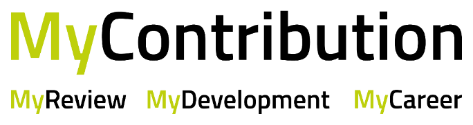 What do you want to achieve? Define up to three developmental objectives per annual cycleIdentify at least two relevant development activities to develop (per objective)How will you measure your success in achieving this personal development objectives?By when are you hoping to achieve these (they may roll over more than one academic year)?What specific support do you need (e.g. from your line manager / or others) to achieve this personal developmental objective?